COLEGIO SAN SEBASTIÁN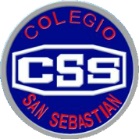 HISTORIA - 7°BÁSICOSEMESTRE IIPRUEBA FORMATIVA N° 2   EDAD MEDIAEVALUACION FORMATIVA N°2 “EDAD MEDIA.”NOMBRE: ________________________________________CURSO: __________FECHA: ________INSTRUCCIONES. MARCA LA ALTERNATIVA CORRECTA Y LUEGO TRASLADA LA LETRA AL CASILLERO DE INICIO1234567891011121314151. Marca la característica de la Edad Media:a) fragmentación territorial y política                             b) protagonismo de los pueblos germanosc) fuerte poder e influencia de la Iglesia Católica         d) todas las anteriores2. Sistema político, económico y social que predominó en Europa   entre los siglos IX y XIII:a) imperialismo                                                           b) catolicismoc) germanismo                                                           d) feudalismo3. Los primeros monarcas (reyes) que hubo en Europa fueron originalmente:a) los hijos del emperador romano                               b) los monjes de los monasteriosc) los campesinos con mayor cantidad de tierras           d) los jefes germanos4. Este pueblo germano fue muy importante, llegando a formar un poderoso imperio con Carlomagno:a) francos                       b) anglos                         c) suevos                          d) vándalos5. La civilización europea occidental nació de la unión de 3 tradiciones, marca la que no corresponde:a) tradición oriental                                                   b) tradición grecorromanac) tradición germana                                                  d) tradición judeo cristiana6. El líder de la Iglesia Católica fue en la Edad Media:a) el Papa                 b) el Arzobispo             c) el Obispo             d) ninguno de los anteriores7. En la Edad Media, Dios:a) era un personaje muy alejado de sus vidasb) estaba presente en todas las situaciones de la vidac) determinaba el futuro de las personasd) no existía porque la mayoría de las personas era atea (no creer en Dios)8. Los grandes señores eran:a) condes            b) duques                  c) marqueses                       d) todos los anteriores9. Fue un contrato voluntario entre hombres libres pertenecientes a la nobleza:a) homenaje              b) vasallaje                            c) investidura                   d) coronación10. Tipo de economía autosuficiente:a) señorial            b) capitalista                              c) autarquía                       d) básica11. En la Edad Media predominó el:a) geocentrismo            b) humanismo          c) teocentrismo        d) ninguna de las anteriores12. El feudalismo se originó primero en:a) Portugal                    b) España                                c) Francia                       d) Suecia13. Los bárbaros invadieron el Imperio Romano:a) Oriental                    b) Occidental                            c) Norte                          d) Austral14. Fue el intercambio directo de productos:a) comercio                   b) trueque                          c) cambalache                  d) librecambio15. Marca los reinos germanos:a) alano, chino, árabe                                                 b) lombardo, visigodo, francoc) vasco, suevo, gales                                                 d) picto, normando, búlgaro